An undirected graph with N nodes and M bidirectional edges is given. A simple path is a sequence of  nodes V1, V2, …, VK, such that  for  and there exists an edge between  and  for i=1, 2, …, K-1.We define the value of a simple path V1, V2, …, VK, to be . Write a program maxpath which finds a path with as large value as possible.InputThe first line of the input file maxpath.in contains two positive integers N and M – the number of nodes and the number of edges in the graph, respectively. The next M lines contain two integers each, representing the edges of the graph. It’s guaranteed that there are no self-loops or duplicate edges.OutputOn the first line of the output file maxpath.out print a single positive integer K – the number of nodes in the path found by your program. On the next K lines, print the number of the current node in the path.ScoringIf the output doesn’t follow the format or the printed nodes don’t form a simple path, you will receive 0 points for the test.Otherwise, you will receive  points, where score is the number of points the test is worth, yours is the value of the path you found and best is the greatest value of a path among all participants for the given test.ConstraintsIn each of the three groups in the table above, half of the test cases will be generated with algorithm 1 and the other half – with algorithm 2, mentioned below.Test generationTwo algorithms are used for generating the graphs:Algorithm 1: We generate a tree by assigning to each node a random parent with smaller number (except for node 1). We add edges (x,y) to the obtained graph, as long as they are not already in the graph, until the total number of edges becomes M. After that, the nodes’ numbers are shuffled randomly.Algorithm 2: We generate a random number T1 from 1 to N, then a random number T2 from T1+1 to N and so on, until Tk becomes equal to N. We form K paths (meaning that we connect the nodes with edges in the given order): {1, 2, …, T1}, {T1+1, T1+2, …, T2}, …, {Tk-1+1, …, Tk=N}. From each path, except for the first one, a random node is chosen and an edge between it and a random node from the previous paths is added. We add edges (x,y) to the obtained graph, as long as they are not already in the graph, until the total number of edges becomes M. After that, the nodes’ numbers are shuffled randomly.Time limit: 5 sMemory limit: 256 MBSample testThe proposed output is a path of value 37.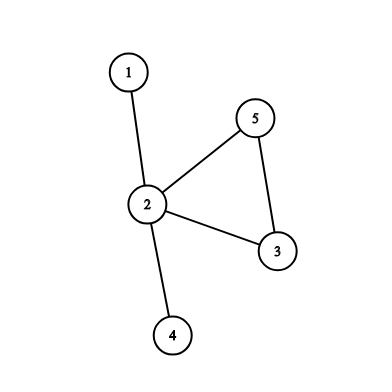 Portion of testsConstraints on N and M30%30%40%Input (maxpath.in)Output (maxpath.out)5 51 22 32 52 43 544235